FÉDÉRATION FRANÇAISE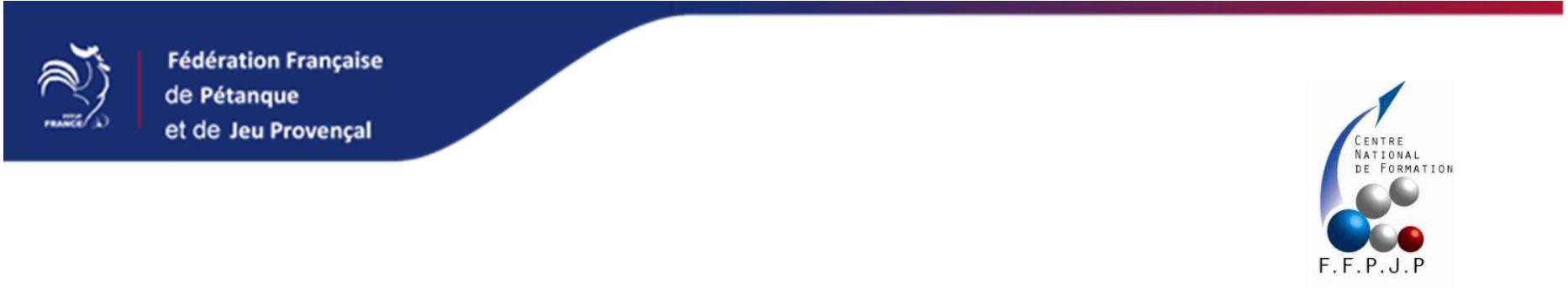 DE PÉTANQUE ET DE JEU PROVENÇAL
 CENTRE NATIONAL DE FORMATIONMODALITES D’INSCRIPTION EN FORMATION TRONC COMMUNMesdames, Messieurs,Vous souhaitez suivre la filière de formation fédérale pour vous engager au sein du mouvement de la
Fédération Française de Pétanque et de Jeu Provençal. Vous trouverez ci-dessous les éléments pour vous
inscrire en formation tronc commun.DEMARCHES Déposer le formulaire d’inscription papier (ci-dessous) accompagné des pièces obligatoires ci-dessous auprès de votre comité départemental.DOCUMENTS A FOURNIR POUR UNE INSCRIPTION AU TRONC COMMUN : Formulaire d’inscription stagiaire au format papier pour le comité organisateur Un chèque du montant des frais d’inscription à l’ordre du comité organisateur
 o 60€ en formation initiale Copie de la LICENCE FFPJP en cours de validité Une photo d’identité récente. Un extrait de casier judiciaire n°3 (demande à faire par le candidat via le site https://www.bulletin-n3.fr/formulaire/). Cette demande est gratuite. Photocopie du PSC1 (Premier Secours Civique niveau 1) ou diplôme équivalent (ou attestationd’inscription à une formation).13, Rue Trigance, 13 002 MARSEILLE
 Téléphone : +33 (0)4 91 14 05 80
 Mail : formation@petanque.frN° Siret : 341 830 826 00036 APE : 926CFÉDÉRATION FRANÇAISE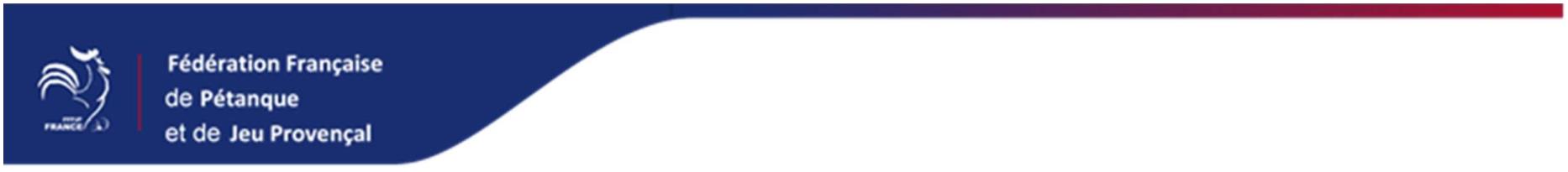 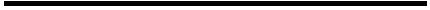 DE PÉTANQUE ET DE JEU PROVENÇAL
 CENTRE NATIONAL DE FORMATIONFORMULAIRE D’INSCRIPTION
 AU TRONC COMMUNCOMITÉ DEPARTEMENTAL : --------------------------------------COMITÉ REGIONAL : --------------------------------------NOM : ----------------------------------------PRENOM : --------------------------------------------------STATUT : formation initiale
 recyclageDATE DE NAISSANCE : -------------------------PROFESSION : ----------------------------------------------ADRESSE : ---------------------------------------------------------------------------------------------------------------
 ---------------------------------------------------------------------------------------------------------------TELEPHONE : --------------------------------------COURRIEL : --------------------------------------------------
CLUB : -----------------------------------------NUMERO DE LICENCE : --------------------------------- Filière visée : Initiateur / Arbitre Délégué / GraphiqueurDATE DE DEMANDE D’INSCRIPTION :SIGNATURE DU CANDIDATFormulaire à transmettre à votre comité départemental accompagné des pièces
 justificatives demandées ci-dessus.2